Заявка на участие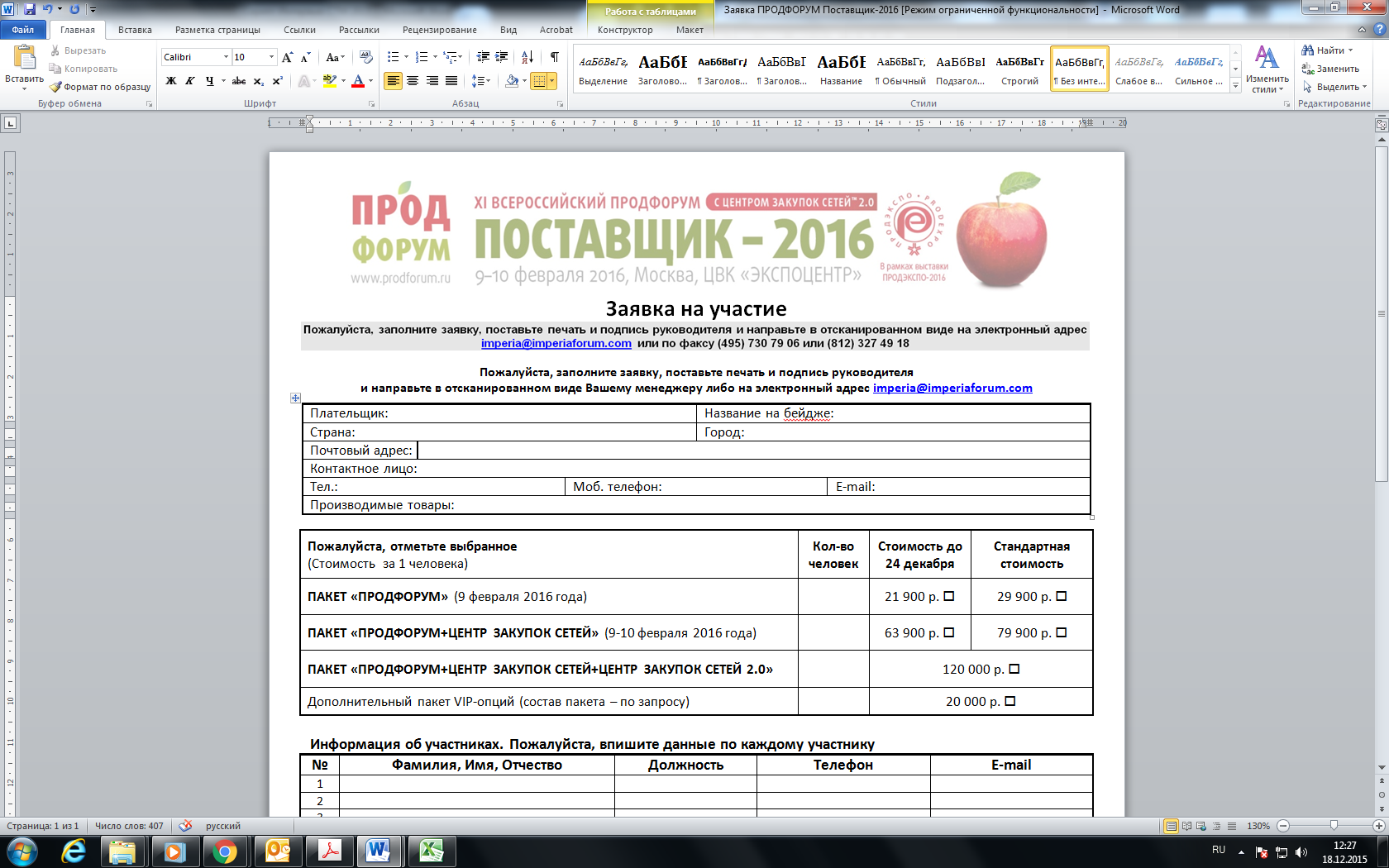 Регистрационный взнос включает: участие одного делегата в программе Форума, рабочие материалы Форума, кофе-брейки, ланч, участие в вебинарахДОПОЛНИТЕЛЬНЫЕ РЕКЛАМНЫЕ ВОЗМОЖНОСТИ	При выборе 2-х рекламных опций – скидка 10% от стоимости выбранных опцийИнформация об участниках. Пожалуйста, впишите данные по каждому участникуИнформация об оплатеУсловия участия и порядок оплаты: Регистрация делегатов производится только после получения оплаты за участие.  Оплата производится банковским переводом в рублях России. Оплата должна быть произведена в течение 3 банковских дней после выставления счета. Данная заявка не может быть аннулирована в одностороннем порядке. Отказ от участия в Форуме принимается в письменном виде не позднее, чем за 15 дней до даты его проведения. В случае получения отказа от участия в Форуме позже указанного срока, суммы внесенных участником платежей не возвращаются. Организатор оставляет за собой право прекратить прием заявок и изменить стоимость участия. Настоящим подтверждаем наше участие в Форуме и выражаем согласие с условиями участия и порядком оплаты.Подпись и печать:________________________________ФИО_____________________________________Дата_______________________________ПАКЕТ «ПРЕМИУМ»Специально для владельцев и топ-менеджеров компаний мебельного рынка: получите максимум от Форума Директоров!ДО НАЧАЛА ФОРУМА:Публикация информации о Вашей компании и ее продукции на отдельной странице Сборника материалов, который получит каждый участникПубликация Вашего логотипа с активной ссылкой на сайте Форума среди Официальных Партнеров22-23 НОЯБРЯ, НА ФОРУМЕ:Участие в Закрытой стратегической сессииВыделенные VIP-места в первому ряду конференц-залаПриоритетное право участия в дискуссии (вопросы) со Спикерами ФорумаПОСЛЕ ФОРУМА:Бесплатная индивидуальная консультация Сергея Александрова – Эксперта N1 в России по продажам мебелиВЫЖМИТЕ МАКСИМУМ ИЗ ФОРУМА!ВЫБЕРИТЕ ПАКЕТ «ПРЕМИУМ» В ПРИЛАГАЕМОЙ ФОРМЕ ЗАЯВКИНазвание компании-плательщика:Название компании-плательщика:Название компании для бейджа:Название компании для бейджа:Название компании для бейджа:Страна: Страна: Страна: Город: Город: Почтовый адрес:Почтовый адрес:Почтовый адрес:Почтовый адрес:Почтовый адрес:Контактное лицо:Контактное лицо:Контактное лицо:Контактное лицо:Контактное лицо:Тел:Моб. телефон:Моб. телефон:Моб. телефон:E-mail:Сфера деятельности:   Розничная торговля /  Оптовая торговля /  Производство мебели   Другое: ___________________________Сфера деятельности:   Розничная торговля /  Оптовая торговля /  Производство мебели   Другое: ___________________________Сфера деятельности:   Розничная торговля /  Оптовая торговля /  Производство мебели   Другое: ___________________________Сфера деятельности:   Розничная торговля /  Оптовая торговля /  Производство мебели   Другое: ___________________________Сфера деятельности:   Розничная торговля /  Оптовая торговля /  Производство мебели   Другое: ___________________________Сегмент:  Корпусная мебель /  Мягкая мебель /  Кухни /  Офисная мебель /  Комплектующие /  Другое:_________Сегмент:  Корпусная мебель /  Мягкая мебель /  Кухни /  Офисная мебель /  Комплектующие /  Другое:_________Сегмент:  Корпусная мебель /  Мягкая мебель /  Кухни /  Офисная мебель /  Комплектующие /  Другое:_________Сегмент:  Корпусная мебель /  Мягкая мебель /  Кухни /  Офисная мебель /  Комплектующие /  Другое:_________Сегмент:  Корпусная мебель /  Мягкая мебель /  Кухни /  Офисная мебель /  Комплектующие /  Другое:_________Пожалуйста, отметьте выбранное:(стоимость за 1 человека)Кол-во человекСтоимость до 12 октябряПолная стоимостьРегистрационный взнос за участие в Форуме 22-23 ноября 32 900 руб. 44 900 руб.Регистрационный взнос за участие в Форуме 22-23 ноября для ИП 27 900 руб. 39 900 руб.Дополнительный участник в зал: Мебельный  Салон  23 ноября 21 900 руб. 27 900 руб.Премиум участие Подробное описание опций на стр. 2 70 000 руб. 70 000 руб.Реклама в рабочей тетради Форума: цветная / черно-белая страница (Внимание! Срок предоставления до 6 ноября 2016 года)  15 000/ 10 000 руб.Презентация продукции (рекламный стол для представления своей продукции/услуг – только для участников Форума, аккредитация 1 промоутера включена в стоимость) 20 000 руб.Распространение рекламных материалов в зоне работы Форума (осуществляется организаторами): вложение рекламной листовки в пакет участников Форумавыкладка рекламной продукции на столе для рекламыразмещение рекламного плаката в зоне работы Форума 10 000 руб. 10 000 руб. 10 000 руб.ОБЩАЯ СТОИМОСТЬ:                                руб.                         №Фамилия, Имя, ОтчествоДолжностьE-mailКонтактный телефон1234 Оплата за участие в Форуме будет производиться банковским переводом. Пожалуйста, направьте мне счет Оплата за участие в Форуме будет производиться банковским переводом. Пожалуйста, направьте мне счетЮридический адрес:ИНН/ КПП: